2021年大中城市联合招聘高校毕业生房产建筑专场网络招聘会一、空中双选会安排时间：2021年3月22日至5月21日用人单位：150家主办单位：人力资源和社会保障部承办：猫头英云人才市场二、服务对象未就业高校毕业生、失业人员、就业困难人员、各类求职人才，各类企事业用人单位。三、求职流程1.小程序端：微信搜索“云人才市场”小程序，选择本场网络招聘会→点击进入会场→选择意向企业、意向岗位→投递简历。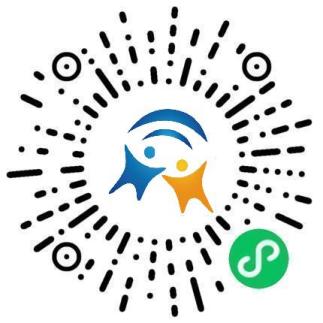 2.电脑端：打开网址www.cnxincai.com，选择本场网络招聘会→点击进入会场→选择意向企业、意向岗位→投递简历。参会单位咨询请联系耿老师18092505329（同微信）序号公司名称企业性质1西安市工商业房产经营公司国企2西安建工集团（成都）第三建设工程有限公司国企3中机空港（北京）建设有限公司国企4陕西文投物业管理有限公司国企5中铁十一局集团第五工程有限公司国企6中国一冶集团有限公司建筑安装分公司国企7北京城建中南土木工程集团有限公司国企8中国水利水电建设工程咨询西北有限公司国企9中交二公局第五工程有限公司国企10陕西建工新型建材有限公司国企11中交二公局第六工程有限公司国企12陕西建工安装集团第一工程公司国企13陕西航天通宇建筑工程有限公司国企14中铁十局集团城市轨道交通工程有限公司国企15中油吉林化建工程有限公司国企16西安铁一院工程咨询监理有限责任公司国企17中国三安建设集团有限公司国企18中交第四公路工程局有限公司国企19陕西煤业化工建设（集团）有限公司国企20西安市建筑设计研究院有限公司国企21中铁二十局集团第六工程有限公司国企22陕西建工第八建设集团有限公司国企23中铁二十一局集团第二工程有限公司国企24西安建工第五建筑集团有限公司国企25西安建工第二建设集团有限公司国企26机械工业勘察设计研究院有限公司国企27陕西建工第三建设集团有限公司国企28西安市市政建设（集团）有限公司国企29西北电力建设第一工程有限公司国企30西安旅游集团广瑞物业服务有限责任公司国企31中交二公局第三工程有限公司国企32西安鼎龙汇旅游文化发展有限公司上市公司33天津链家宝业经纪有限公司新兴路店上市公司34中达安股份有限公司陕西分公司上市公司35深圳市金地物业管理有限公司西安分公司上市公司36西安远东幕墙工程设计有限公司外企37陕西中原物业顾问有限公司外企38内蒙古盛都易居网络科技有限公司民企39云南华睿建筑工程管理有限公司民企40武汉合友家经纪有限公司民企41西安长和速美装饰设计有限公司民企42西安链家经纪有限公司民企43陕西贝壳闹海经纪有限公司民企44内蒙古明旺建设项目管理有限责任公司民企45西安首望置业有限公司民企46赤峰宏图规划设计院有限公司民企47陕西华邦科技发展有限公司民企48上海链家经纪有限公司民企49陕西觉醒营销策划有限公司民企50深圳市同致行物业顾问有限公司西安分公司民企51山东顺遂交通工程有限公司民企52西安正德乾经纪有限公司民企53安阳管家装饰工程有限公司民企54上海嘉春装饰设计工程有限公司民企55广东荣骏建设工程检测股份有限公司民企56广东昱昊装饰工程有限公司民企57中天设计集团有限公司大同分公司民企58广东德正工程管理有限公司民企59陕西中天工程建设有限公司民企60陕西盛宝电力建设有限公司民企61西安荣华集团有限公司民企62北京智寰建筑装饰有限公司民企63上海接城经纪有限公司民企64西安白桦嘉义置业有限公司民企65西安雅德铭居营销策划有限公司民企66宝鸡卓尔丰建设工程有限公司民企67河南远大可持续建筑科技有限公司民企68西安明光秦安特种设备检测有限公司民企69陕西冠能工程有限公司民企70西安西港开发（集团）有限公司民企71西安大唐世茂经纪有限公司民企72山西辰汐经纪有限公司民企73陕西平信达建设有限公司民企74陕西泰阿建筑工程有限公司民企75陕西容大锦盛实业发展有限公司民企76宁夏丝路房产有限公司民企77铜川市鑫华阳装饰有限公司民企78陕西易宣物业管理有限公司民企79永清县恒众经纪有限公司民企80西安上元郡物业管理有限公司民企81宝鸡品宅装饰工程有限公司民企82陕西恒美久盛节能科技集团有限公司民企83西安度程建设项目管理有限公司民企84北京链家置地经纪有限公司西直门店民企85西安青鼎装饰工程有限公司民企86陕西丰锐达建设工程有限公司民企87西安雨丰家居设计有限公司民企88陕西红星整装汇装饰有限公司民企89陕西鑫豪建筑工程有限公司民企90南通精诚建设集团有限公司民企91北京京航安机场工程有限公司民企92陕西德喜建设（集团）有限公司民企93西安裕德营销策划有限公司民企94陕西楚源生态建设工程有限公司民企95山西仁人教育科技有限公司民企96陕西曦泰机电设备制造有限公司民企97昆明雷鸣建筑工程有限公司民企98云南丽江美林基业旅游发展有限公司民企99陕西银之河营销策划有限公司民企100西安骏业营销策划有限公司民企101永明项目管理有限公司西安第二十分公司民企102西安启居置业有限公司民企103西安科信市政工程监理有限公司民企104西安鼎峰装饰工程有限公司民企105内蒙古玉龙电力工程有限公司民企106湖北大鹏工程咨询有限公司老河口分公司民企107北京万科物业服务有限公司民企108定西交换空间装饰工程有限公司民企109北京链家置地经纪有限公司亦庄第十二分公司民企110深圳市金地楼宇工程有限公司民企111陕西中洋建设工程有限公司民企112陕西枫昊建设工程有限公司民企113广州乐居工程咨询有限公司民企114陕西天利成建筑科技有限公司民企115福建大有可观投资有限公司民企116生活家家居集团有限公司西安分公司民企117四川鸿信建筑装饰工程有限公司民企118陕西汉唐计算机有限责任公司民企119山东地鑫实业集团有限公司民企120陕西木子集团建设开发有限公司民企121安康希承建设工程有限公司民企122西安壹家营销策划有限公司民企123陕西长之河工程有限公司民企124山东北方路桥工程有限公司民企125重庆瀚川工程咨询有限公司民企126内蒙古源海建筑安装有限公司民企127湖北省工业建筑集团有限公司-128德州天元集团有限责任公司-129陕西中恒尚美家装饰工程有限公司-